									CONFIDENTIAL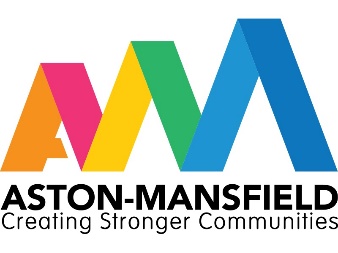 Equal Opportunities Monitoring FormAston-Mansfield is committed to equal opportunities in our recruitment procedures. We wish to be able to monitor any occurrence of unfair discrimination.  It would help us if you would complete the following questions. This information will only be used for monitoring of equal opportunities.Gender: Man 	Woman	Intersex	Non-binary	         Prefer not to sayyou prefer to use your own term, please specify Are you married or in a civil partnership?   Yes	No	Prefer not to sayAge: 16-24	      25-29        30-34        35-39        40-44        45-49	   50-54         55-59	60-64	65+     Prefer not to sayWhat is your ethnicity? Ethnic origin is not about nationality, place of birth or citizenship. It is about the group to which you perceive you belong. Please tick the appropriate boxWhiteEnglish 	    Welsh      Scottish 	  Northern Irish     Irish British     Gypsy or Irish Traveller    Prefer not to say Any other white background, please write in:  Mixed/multiple ethnic groupsWhite and Black Caribbean 	White and Black African       White and Asian   Prefer not to say    Other mixed background, please write in:   Asian/Asian BritishIndian 	   Pakistani      Bangladeshi 	   Chinese    Prefer not to say    Any other Asian background, please write in: 		Black/ African/ Caribbean/ Black BritishAfrican 	    Caribbean      Prefer not to say    Any other Black/African/Caribbean background, please write in:  Other ethnic groupArab     Prefer not to say                                               Any other ethnic group, please write in:  	Do you consider yourself to have a disability or health condition?   Yes 		No 		Prefer not to say What is the effect or impact of your disability or health condition on your ability to give your best at work? Please write in here:The information in this form is for monitoring purposes only. If you believe you need a ‘reasonable adjustment’, then please discuss this with your manager, or the manager running the recruitment process if you are a job applicant. What is your sexual orientation?	Heterosexual 	  Gay 	Lesbian 	     Bisexual  	Prefer not to say      If you prefer to use your own term, please specify here  			What is your religion or belief?No religion or belief 	Buddhist 	 Christian       Hindu    Jewish Muslim 	  Sikh     	Prefer not to say   If other religion or belief, please write in:What is your current working pattern?Full-time 		Part-time       Prefer not to say What is your flexible working arrangement?None 	Flexi-time 		Staggered hours 		Term-time hours Annualised hours 	Job-share  	Flexible shifts       Compressed hours Homeworking  	Prefer not to say  	If other, please write in: 	Do you have caring responsibilities? If yes, please tick all that applyNone 	Primary carer of a child/children (under 18)  	Primary carer of disabled child/children      Primary carer of disabled adult (18 and over)       Primary carer of older person Secondary carer (another person carries out the main caring role) Prefer not to say 